Vietos plėtros strategijų atrankos ir įgyvendinimo taisyklių 8 priedasPATVIRTINTA ____Vilniaus__________________vietos veiklos grupės visuotinio susirinkimo __2023m. balandžio   18  d. sprendimu Nr.1 _____ Vilniaus miesto tikslinės teritorijos vietos veiklos grupė_________________(miesto VVG pavadinimas)______ VILNIAUS MIESTO VIETOS PLĖTROS 2016 – 2022 METŲ STRATEGIJA ______ 		(vietos plėtros strategijos pavadinimas)	metinė/galutinė įgyvendinimo ataskaita už ___2022metus	     (reikiamą pabraukti)		                (įrašyti)2023_____ m. _vasario _21___d.1. INFORMACIJA APIE VIETOS PLĖTROS STRATEGIJOS ĮGYVENDINIMO PAŽANGĄ Informacija apie vietos plėtros strategijos (toliau – strategija) veiksmų įgyvendinimą nuo strategijos įgyvendinimo pradžios iki ataskaitinio laikotarpio pabaigos: 1.2. Informacija apie strategijos veiksmų įgyvendinimo geruosius pavyzdžius:(pateikite sėkmingai įgyvendintų ar įgyvendinamų vietos plėtros projektų gerųjų pavyzdžių, bent po vieną kiekvienam iš strategijos tikslų; teikdami  metinę ataskaitą pavyzdžius teikite iš tų metų, už kuriuos atsiskaitote, o  teikdami galutinę ataskaitą  - pavyzdžius  iš viso vietos plėtros strategijos įgyvendinimo laikotarpio)Strategijos veiksmo „Darbinių įgūdžių tobulinimas pameistrystės ir savanorystės būdais darbingiems ekonomiškai neaktyviems gyventojams“ sėkmingai įgyvendinto 2019 metais projekto informacija:1.3. Informacija apie strategijos rodiklių pasiekimą nuo strategijos įgyvendinimo pradžios iki ataskaitinio laikotarpio pabaigos:1.3.1. Produkto ir rezultato rodikliai:1.3.2. Efekto rodikliai: (šią informaciją būtina pateikti tik galutinėje ataskaitoje) Informacija apie problemas, su kuriomis susidūrėte per ataskaitinį laikotarpį, siekdami strategijos įgyvendinimo pažangos:(galutinėje ataskaitoje pateikiama  apibendrinta informacija apie visą vietos plėtros strategijos įgyvendinimo laikotarpį)INFORMACIJA APIE MIESTO VVG NARIŲ POKYČIUS PER ATASKAITINĮ LAIKOTARPĮ(galutinėje ataskaitoje pateikiama informacija tik už tą laikotarpį nuo 2019 m. sausio 1 d., už kurį tokia informacija nebuvo teikta metinėse ataskaitose)INFORMACIJA APIE VVG VYKDYTAS VEIKLAS PER ATASKAITINĮ LAIKOTARPĮ Informacija apie vykdytus mokymus ir kitas kompetencijų stiprinimo veiklas: (galutinėje ataskaitoje pateikiama informacija tik už tą laikotarpį nuo 2019 m. sausio 1 d.,, už kurį tokia informacija nebuvo teikta metinėse ataskaitose) Informacija apie miesto VVG vykdytus strategijos įgyvendinimo viešinimo veiksmus: ( galutinėje ataskaitoje pateikiama informacija tik už tą laikotarpį nuo 2019 m. sausio 1 d., už kurį tokia informacija nebuvo teikta metinėse ataskaitose) Informacija apie miesto VVG sprendimų priėmimą vietos plėtros projektų atrankos  (kvietimo dokumentų ar jų pakeitimų, vietos plėtros projektų sąrašų ar jų pakeitimų tvirtinimo) ir vietos plėtros strategijos keitimo klausimais:Informacija apie miesto VVG visuotinio narių susirinkimo (toliau – susirinkimas) priimtus sprendimus:(galutinėje ataskaitoje pateikiama tik informacija tik  už tą laikotarpį nuo 2019 m. sausio 1 d., už kurį tokia informacija nebuvo teikta metinėse ataskaitose informacija)3.3.2. Informacija apie kito miesto VVG  kolegialaus valdymo organo (toliau – organas) priimtus sprendimus:(ši lentelė pildoma, jei organas įgaliotas priimti miesto VVG sprendimus; galutinėje ataskaitoje pateikiama informacija tik už tą laikotarpį, už kurį tokia informacija nebuvo teikta metinėse ataskaitose)INFORMACIJA APIE PATEIKIAMUS PRIEDUS_______________				_____Rytis Jokubauskas________________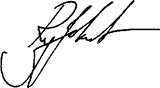         (parašas)				            (vardas ir pavardė)Informacija apie strategijoje veiksmui numatytos lėšų sumos panaudojimąInformacija apie strategijoje veiksmui numatytos lėšų sumos panaudojimąInformacija apie strategijoje veiksmui numatytos lėšų sumos panaudojimąInformacija apie strategijoje veiksmui numatytos lėšų sumos panaudojimąInformacija apie strategijoje veiksmui numatytos lėšų sumos panaudojimąInformacija apie strategijoje veiksmui numatytos lėšų sumos panaudojimąInformacija apie strategijoje veiksmui numatytos lėšų sumos panaudojimąStrategijoje veiksmui numatyta Europos Sąjungos struktūrinių fondų ir Lietuvos Respublikos valstybės biudžeto lėšų (toliau -  paramos lėšos) suma, EurStrategijoje veiksmui numatyta savivaldybės biudžeto lėšų, kitų viešųjų lėšų ir privačių lėšų (toliau - prisidėjimo lėšos) suma, EurĮgyvendinamų vietos plėtros projektų (toliau – projektas) skaičius, vnt.Baigtų projektų skaičius, vnt.Paramos lėšų suma, už kurią sudaryta projektų finansavimo sutarčių, EurPrisidėjimo lėšų suma, numatyta sudarytose projektų finansavimo sutartyse, EurPanaudota paramos lėšų suma, Eur1. Tikslas: Sudaryti palankias sąlygas mažinti gyventojų socialinę atskirtį, didinti verslumą ir užimtumą darbo rinkoje, pasitelkiant vietos bendruomenę1. Tikslas: Sudaryti palankias sąlygas mažinti gyventojų socialinę atskirtį, didinti verslumą ir užimtumą darbo rinkoje, pasitelkiant vietos bendruomenę1. Tikslas: Sudaryti palankias sąlygas mažinti gyventojų socialinę atskirtį, didinti verslumą ir užimtumą darbo rinkoje, pasitelkiant vietos bendruomenę1. Tikslas: Sudaryti palankias sąlygas mažinti gyventojų socialinę atskirtį, didinti verslumą ir užimtumą darbo rinkoje, pasitelkiant vietos bendruomenę1. Tikslas: Sudaryti palankias sąlygas mažinti gyventojų socialinę atskirtį, didinti verslumą ir užimtumą darbo rinkoje, pasitelkiant vietos bendruomenę1. Tikslas: Sudaryti palankias sąlygas mažinti gyventojų socialinę atskirtį, didinti verslumą ir užimtumą darbo rinkoje, pasitelkiant vietos bendruomenę1. Tikslas: Sudaryti palankias sąlygas mažinti gyventojų socialinę atskirtį, didinti verslumą ir užimtumą darbo rinkoje, pasitelkiant vietos bendruomenę1.1. Uždavinys: Įgalinti socialinę atskirtį patiriančius asmenis, teikiant jiems individualizuotas socialines paslaugas1.1. Uždavinys: Įgalinti socialinę atskirtį patiriančius asmenis, teikiant jiems individualizuotas socialines paslaugas1.1. Uždavinys: Įgalinti socialinę atskirtį patiriančius asmenis, teikiant jiems individualizuotas socialines paslaugas1.1. Uždavinys: Įgalinti socialinę atskirtį patiriančius asmenis, teikiant jiems individualizuotas socialines paslaugas1.1. Uždavinys: Įgalinti socialinę atskirtį patiriančius asmenis, teikiant jiems individualizuotas socialines paslaugas1.1. Uždavinys: Įgalinti socialinę atskirtį patiriančius asmenis, teikiant jiems individualizuotas socialines paslaugas1.1. Uždavinys: Įgalinti socialinę atskirtį patiriančius asmenis, teikiant jiems individualizuotas socialines paslaugas1.1.1. Veiksmas: Socialinio darbo gatvėje įgyvendinimas, siekiant individualizuoti paslaugas tikslinėms grupėms (Socialinę atskirtį patiriantys darbingi gyventojai; Darbingų gyventojų šeimos nariai, kurie dėl amžiaus, neįgalumo ar kitų priežasčių negali savarankiškai rūpintis asmeniniu gyvenimu ir savarankiškai dalyvauti visuomenės gyvenime)1.1.1. Veiksmas: Socialinio darbo gatvėje įgyvendinimas, siekiant individualizuoti paslaugas tikslinėms grupėms (Socialinę atskirtį patiriantys darbingi gyventojai; Darbingų gyventojų šeimos nariai, kurie dėl amžiaus, neįgalumo ar kitų priežasčių negali savarankiškai rūpintis asmeniniu gyvenimu ir savarankiškai dalyvauti visuomenės gyvenime)1.1.1. Veiksmas: Socialinio darbo gatvėje įgyvendinimas, siekiant individualizuoti paslaugas tikslinėms grupėms (Socialinę atskirtį patiriantys darbingi gyventojai; Darbingų gyventojų šeimos nariai, kurie dėl amžiaus, neįgalumo ar kitų priežasčių negali savarankiškai rūpintis asmeniniu gyvenimu ir savarankiškai dalyvauti visuomenės gyvenime)1.1.1. Veiksmas: Socialinio darbo gatvėje įgyvendinimas, siekiant individualizuoti paslaugas tikslinėms grupėms (Socialinę atskirtį patiriantys darbingi gyventojai; Darbingų gyventojų šeimos nariai, kurie dėl amžiaus, neįgalumo ar kitų priežasčių negali savarankiškai rūpintis asmeniniu gyvenimu ir savarankiškai dalyvauti visuomenės gyvenime)1.1.1. Veiksmas: Socialinio darbo gatvėje įgyvendinimas, siekiant individualizuoti paslaugas tikslinėms grupėms (Socialinę atskirtį patiriantys darbingi gyventojai; Darbingų gyventojų šeimos nariai, kurie dėl amžiaus, neįgalumo ar kitų priežasčių negali savarankiškai rūpintis asmeniniu gyvenimu ir savarankiškai dalyvauti visuomenės gyvenime)1.1.1. Veiksmas: Socialinio darbo gatvėje įgyvendinimas, siekiant individualizuoti paslaugas tikslinėms grupėms (Socialinę atskirtį patiriantys darbingi gyventojai; Darbingų gyventojų šeimos nariai, kurie dėl amžiaus, neįgalumo ar kitų priežasčių negali savarankiškai rūpintis asmeniniu gyvenimu ir savarankiškai dalyvauti visuomenės gyvenime)1.1.1. Veiksmas: Socialinio darbo gatvėje įgyvendinimas, siekiant individualizuoti paslaugas tikslinėms grupėms (Socialinę atskirtį patiriantys darbingi gyventojai; Darbingų gyventojų šeimos nariai, kurie dėl amžiaus, neįgalumo ar kitų priežasčių negali savarankiškai rūpintis asmeniniu gyvenimu ir savarankiškai dalyvauti visuomenės gyvenime)70704,94Nurodomas projektų, dėl kurių projektų vykdytojai su Agentūra yra sudarę projektų finansavimo sutartis, skaičius (išskyrus baigtus projektus ir projektus, kurių finansavimo sutartys yra nutrauktos)Nurodomas įgyvendintų projektų skaičiusNurodoma paramos lėšų suma, numatyta įgyvendinamų ir baigtų projektų finansavimo sutartyseNurodoma prisidėjimo lėšų suma, numatyta įgyvendinamų ir baigtų projektų finansavimo sutartyseNurodoma projektų vykdytojams išmokėta paramos lėšų suma70704,945732,831142952,447031,3741006,19Informacija apie 1.1.1 veiksmo įgyvendinimą:Sėkmingai įgyvendintas vienas projektas, antras projektas įgyvendinamas. Projektai aktualūs ir reikalingi bendruomenei.Informacija apie 1.1.1 veiksmo įgyvendinimą:Sėkmingai įgyvendintas vienas projektas, antras projektas įgyvendinamas. Projektai aktualūs ir reikalingi bendruomenei.Informacija apie 1.1.1 veiksmo įgyvendinimą:Sėkmingai įgyvendintas vienas projektas, antras projektas įgyvendinamas. Projektai aktualūs ir reikalingi bendruomenei.Informacija apie 1.1.1 veiksmo įgyvendinimą:Sėkmingai įgyvendintas vienas projektas, antras projektas įgyvendinamas. Projektai aktualūs ir reikalingi bendruomenei.Informacija apie 1.1.1 veiksmo įgyvendinimą:Sėkmingai įgyvendintas vienas projektas, antras projektas įgyvendinamas. Projektai aktualūs ir reikalingi bendruomenei.Informacija apie 1.1.1 veiksmo įgyvendinimą:Sėkmingai įgyvendintas vienas projektas, antras projektas įgyvendinamas. Projektai aktualūs ir reikalingi bendruomenei.Informacija apie 1.1.1 veiksmo įgyvendinimą:Sėkmingai įgyvendintas vienas projektas, antras projektas įgyvendinamas. Projektai aktualūs ir reikalingi bendruomenei.1.1.2. Veiksmas: 1.1.2.	Transporto paslaugų teikimas į/iš darbo vietos tikslinės grupės atstovams, susiduriantiems su mobilumo sunkumais1.1.2. Veiksmas: 1.1.2.	Transporto paslaugų teikimas į/iš darbo vietos tikslinės grupės atstovams, susiduriantiems su mobilumo sunkumais1.1.2. Veiksmas: 1.1.2.	Transporto paslaugų teikimas į/iš darbo vietos tikslinės grupės atstovams, susiduriantiems su mobilumo sunkumais1.1.2. Veiksmas: 1.1.2.	Transporto paslaugų teikimas į/iš darbo vietos tikslinės grupės atstovams, susiduriantiems su mobilumo sunkumais1.1.2. Veiksmas: 1.1.2.	Transporto paslaugų teikimas į/iš darbo vietos tikslinės grupės atstovams, susiduriantiems su mobilumo sunkumais1.1.2. Veiksmas: 1.1.2.	Transporto paslaugų teikimas į/iš darbo vietos tikslinės grupės atstovams, susiduriantiems su mobilumo sunkumais1.1.2. Veiksmas: 1.1.2.	Transporto paslaugų teikimas į/iš darbo vietos tikslinės grupės atstovams, susiduriantiems su mobilumo sunkumais600004870,020260000,007898,2860000,00Informacija apie 1.1.2 veiksmo įgyvendinimą:Sėkmingai įgyvendinti du projektai. Pasirašyta sutarčių už 100 proc. veiksmo lėšų.Informacija apie 1.1.2 veiksmo įgyvendinimą:Sėkmingai įgyvendinti du projektai. Pasirašyta sutarčių už 100 proc. veiksmo lėšų.Informacija apie 1.1.2 veiksmo įgyvendinimą:Sėkmingai įgyvendinti du projektai. Pasirašyta sutarčių už 100 proc. veiksmo lėšų.Informacija apie 1.1.2 veiksmo įgyvendinimą:Sėkmingai įgyvendinti du projektai. Pasirašyta sutarčių už 100 proc. veiksmo lėšų.Informacija apie 1.1.2 veiksmo įgyvendinimą:Sėkmingai įgyvendinti du projektai. Pasirašyta sutarčių už 100 proc. veiksmo lėšų.Informacija apie 1.1.2 veiksmo įgyvendinimą:Sėkmingai įgyvendinti du projektai. Pasirašyta sutarčių už 100 proc. veiksmo lėšų.Informacija apie 1.1.2 veiksmo įgyvendinimą:Sėkmingai įgyvendinti du projektai. Pasirašyta sutarčių už 100 proc. veiksmo lėšų.1.1.3. Veiksmas: Individualizuotų krizių įveikimo paslaugų teikimas tikslinėms grupėms (Socialinę atskirtį patiriantys darbingi gyventojai; Darbingų gyventojų šeimos nariai, kurie dėl amžiaus, neįgalumo ar kitų priežasčių negali savarankiškai rūpintis asmeniniu gyvenimu ir savarankiškai dalyvauti visuomenės gyvenime, imigrantai (pabėgėliai))1.1.3. Veiksmas: Individualizuotų krizių įveikimo paslaugų teikimas tikslinėms grupėms (Socialinę atskirtį patiriantys darbingi gyventojai; Darbingų gyventojų šeimos nariai, kurie dėl amžiaus, neįgalumo ar kitų priežasčių negali savarankiškai rūpintis asmeniniu gyvenimu ir savarankiškai dalyvauti visuomenės gyvenime, imigrantai (pabėgėliai))1.1.3. Veiksmas: Individualizuotų krizių įveikimo paslaugų teikimas tikslinėms grupėms (Socialinę atskirtį patiriantys darbingi gyventojai; Darbingų gyventojų šeimos nariai, kurie dėl amžiaus, neįgalumo ar kitų priežasčių negali savarankiškai rūpintis asmeniniu gyvenimu ir savarankiškai dalyvauti visuomenės gyvenime, imigrantai (pabėgėliai))1.1.3. Veiksmas: Individualizuotų krizių įveikimo paslaugų teikimas tikslinėms grupėms (Socialinę atskirtį patiriantys darbingi gyventojai; Darbingų gyventojų šeimos nariai, kurie dėl amžiaus, neįgalumo ar kitų priežasčių negali savarankiškai rūpintis asmeniniu gyvenimu ir savarankiškai dalyvauti visuomenės gyvenime, imigrantai (pabėgėliai))1.1.3. Veiksmas: Individualizuotų krizių įveikimo paslaugų teikimas tikslinėms grupėms (Socialinę atskirtį patiriantys darbingi gyventojai; Darbingų gyventojų šeimos nariai, kurie dėl amžiaus, neįgalumo ar kitų priežasčių negali savarankiškai rūpintis asmeniniu gyvenimu ir savarankiškai dalyvauti visuomenės gyvenime, imigrantai (pabėgėliai))1.1.3. Veiksmas: Individualizuotų krizių įveikimo paslaugų teikimas tikslinėms grupėms (Socialinę atskirtį patiriantys darbingi gyventojai; Darbingų gyventojų šeimos nariai, kurie dėl amžiaus, neįgalumo ar kitų priežasčių negali savarankiškai rūpintis asmeniniu gyvenimu ir savarankiškai dalyvauti visuomenės gyvenime, imigrantai (pabėgėliai))1.1.3. Veiksmas: Individualizuotų krizių įveikimo paslaugų teikimas tikslinėms grupėms (Socialinę atskirtį patiriantys darbingi gyventojai; Darbingų gyventojų šeimos nariai, kurie dėl amžiaus, neįgalumo ar kitų priežasčių negali savarankiškai rūpintis asmeniniu gyvenimu ir savarankiškai dalyvauti visuomenės gyvenime, imigrantai (pabėgėliai))149675,8812135,880399675,8820448,3695244,40Informacija apie 1.1.3 veiksmo įgyvendinimą:Įgyvendinti trys projektai. Projektų veiklos aktualios ir reikalingos. Informacija apie 1.1.3 veiksmo įgyvendinimą:Įgyvendinti trys projektai. Projektų veiklos aktualios ir reikalingos. Informacija apie 1.1.3 veiksmo įgyvendinimą:Įgyvendinti trys projektai. Projektų veiklos aktualios ir reikalingos. Informacija apie 1.1.3 veiksmo įgyvendinimą:Įgyvendinti trys projektai. Projektų veiklos aktualios ir reikalingos. Informacija apie 1.1.3 veiksmo įgyvendinimą:Įgyvendinti trys projektai. Projektų veiklos aktualios ir reikalingos. Informacija apie 1.1.3 veiksmo įgyvendinimą:Įgyvendinti trys projektai. Projektų veiklos aktualios ir reikalingos. Informacija apie 1.1.3 veiksmo įgyvendinimą:Įgyvendinti trys projektai. Projektų veiklos aktualios ir reikalingos. Įgyvendinama viena paraiška. Projektas aktualus, įgyvendinamas sėkmingai.Įgyvendinama viena paraiška. Projektas aktualus, įgyvendinamas sėkmingai.Įgyvendinama viena paraiška. Projektas aktualus, įgyvendinamas sėkmingai.Įgyvendinama viena paraiška. Projektas aktualus, įgyvendinamas sėkmingai.Įgyvendinama viena paraiška. Projektas aktualus, įgyvendinamas sėkmingai.Įgyvendinama viena paraiška. Projektas aktualus, įgyvendinamas sėkmingai.Įgyvendinama viena paraiška. Projektas aktualus, įgyvendinamas sėkmingai.1.1.4. Veiksmas: Higienos ir maitinimo paslaugų teikimas  socialinę atskirtį patiriantiems asmenims1.1.4. Veiksmas: Higienos ir maitinimo paslaugų teikimas  socialinę atskirtį patiriantiems asmenims1.1.4. Veiksmas: Higienos ir maitinimo paslaugų teikimas  socialinę atskirtį patiriantiems asmenims1.1.4. Veiksmas: Higienos ir maitinimo paslaugų teikimas  socialinę atskirtį patiriantiems asmenims1.1.4. Veiksmas: Higienos ir maitinimo paslaugų teikimas  socialinę atskirtį patiriantiems asmenims1.1.4. Veiksmas: Higienos ir maitinimo paslaugų teikimas  socialinę atskirtį patiriantiems asmenims1.1.4. Veiksmas: Higienos ir maitinimo paslaugų teikimas  socialinę atskirtį patiriantiems asmenims27246,502209,180127244,812360,2426769,74Informacija apie 1.1.4. veiksmo įgyvendinimą: Sėkmingai įgyvendintas  projektas. Pasirašyta sutarčių už 100proc. veiksmo lėšų.Informacija apie 1.1.4. veiksmo įgyvendinimą: Sėkmingai įgyvendintas  projektas. Pasirašyta sutarčių už 100proc. veiksmo lėšų.Informacija apie 1.1.4. veiksmo įgyvendinimą: Sėkmingai įgyvendintas  projektas. Pasirašyta sutarčių už 100proc. veiksmo lėšų.Informacija apie 1.1.4. veiksmo įgyvendinimą: Sėkmingai įgyvendintas  projektas. Pasirašyta sutarčių už 100proc. veiksmo lėšų.Informacija apie 1.1.4. veiksmo įgyvendinimą: Sėkmingai įgyvendintas  projektas. Pasirašyta sutarčių už 100proc. veiksmo lėšų.Informacija apie 1.1.4. veiksmo įgyvendinimą: Sėkmingai įgyvendintas  projektas. Pasirašyta sutarčių už 100proc. veiksmo lėšų.Informacija apie 1.1.4. veiksmo įgyvendinimą: Sėkmingai įgyvendintas  projektas. Pasirašyta sutarčių už 100proc. veiksmo lėšų.1.1.5. Veiksmas:Dienos užimtumo, neformalaus ugdymo paslaugų teikimas socialinę atskirtį patiriantiems asmenims, imigrantams (pabėgėliams) (įskaitant savanorišką veiklą)1.1.5. Veiksmas:Dienos užimtumo, neformalaus ugdymo paslaugų teikimas socialinę atskirtį patiriantiems asmenims, imigrantams (pabėgėliams) (įskaitant savanorišką veiklą)1.1.5. Veiksmas:Dienos užimtumo, neformalaus ugdymo paslaugų teikimas socialinę atskirtį patiriantiems asmenims, imigrantams (pabėgėliams) (įskaitant savanorišką veiklą)1.1.5. Veiksmas:Dienos užimtumo, neformalaus ugdymo paslaugų teikimas socialinę atskirtį patiriantiems asmenims, imigrantams (pabėgėliams) (įskaitant savanorišką veiklą)1.1.5. Veiksmas:Dienos užimtumo, neformalaus ugdymo paslaugų teikimas socialinę atskirtį patiriantiems asmenims, imigrantams (pabėgėliams) (įskaitant savanorišką veiklą)1.1.5. Veiksmas:Dienos užimtumo, neformalaus ugdymo paslaugų teikimas socialinę atskirtį patiriantiems asmenims, imigrantams (pabėgėliams) (įskaitant savanorišką veiklą)1.1.5. Veiksmas:Dienos užimtumo, neformalaus ugdymo paslaugų teikimas socialinę atskirtį patiriantiems asmenims, imigrantams (pabėgėliams) (įskaitant savanorišką veiklą)116389,969437,0212116365,0010949,77114035,04Informacija apie 1.1.5. veiksmo įgyvendinimą:Sėkmingai įgyvendinti du projektai. Vienas projektas vykdomas. Pasirašyta sutarčių už 100proc. veiksmo lėšųInformacija apie 1.1.5. veiksmo įgyvendinimą:Sėkmingai įgyvendinti du projektai. Vienas projektas vykdomas. Pasirašyta sutarčių už 100proc. veiksmo lėšųInformacija apie 1.1.5. veiksmo įgyvendinimą:Sėkmingai įgyvendinti du projektai. Vienas projektas vykdomas. Pasirašyta sutarčių už 100proc. veiksmo lėšųInformacija apie 1.1.5. veiksmo įgyvendinimą:Sėkmingai įgyvendinti du projektai. Vienas projektas vykdomas. Pasirašyta sutarčių už 100proc. veiksmo lėšųInformacija apie 1.1.5. veiksmo įgyvendinimą:Sėkmingai įgyvendinti du projektai. Vienas projektas vykdomas. Pasirašyta sutarčių už 100proc. veiksmo lėšųInformacija apie 1.1.5. veiksmo įgyvendinimą:Sėkmingai įgyvendinti du projektai. Vienas projektas vykdomas. Pasirašyta sutarčių už 100proc. veiksmo lėšųInformacija apie 1.1.5. veiksmo įgyvendinimą:Sėkmingai įgyvendinti du projektai. Vienas projektas vykdomas. Pasirašyta sutarčių už 100proc. veiksmo lėšų1.1.6. Veiksmas: 1.1.6. Asmeninio asistento paslaugų teikimas neįgaliesiems, įtraukiant juos į savanorišką ar darbinę veiklą.1.1.6. Veiksmas: 1.1.6. Asmeninio asistento paslaugų teikimas neįgaliesiems, įtraukiant juos į savanorišką ar darbinę veiklą.1.1.6. Veiksmas: 1.1.6. Asmeninio asistento paslaugų teikimas neįgaliesiems, įtraukiant juos į savanorišką ar darbinę veiklą.1.1.6. Veiksmas: 1.1.6. Asmeninio asistento paslaugų teikimas neįgaliesiems, įtraukiant juos į savanorišką ar darbinę veiklą.1.1.6. Veiksmas: 1.1.6. Asmeninio asistento paslaugų teikimas neįgaliesiems, įtraukiant juos į savanorišką ar darbinę veiklą.1.1.6. Veiksmas: 1.1.6. Asmeninio asistento paslaugų teikimas neįgaliesiems, įtraukiant juos į savanorišką ar darbinę veiklą.1.1.6. Veiksmas: 1.1.6. Asmeninio asistento paslaugų teikimas neįgaliesiems, įtraukiant juos į savanorišką ar darbinę veiklą.43250,043506,76113991,042946,8613058,39Informacija apie 1.1.6. veiksmo įgyvendinimą: Baigtas vykdyti vienas projektas. Projektas aktualus, įgyvendintas sėkmingai.Informacija apie 1.1.6. veiksmo įgyvendinimą: Baigtas vykdyti vienas projektas. Projektas aktualus, įgyvendintas sėkmingai.Informacija apie 1.1.6. veiksmo įgyvendinimą: Baigtas vykdyti vienas projektas. Projektas aktualus, įgyvendintas sėkmingai.Informacija apie 1.1.6. veiksmo įgyvendinimą: Baigtas vykdyti vienas projektas. Projektas aktualus, įgyvendintas sėkmingai.Informacija apie 1.1.6. veiksmo įgyvendinimą: Baigtas vykdyti vienas projektas. Projektas aktualus, įgyvendintas sėkmingai.Informacija apie 1.1.6. veiksmo įgyvendinimą: Baigtas vykdyti vienas projektas. Projektas aktualus, įgyvendintas sėkmingai.Informacija apie 1.1.6. veiksmo įgyvendinimą: Baigtas vykdyti vienas projektas. Projektas aktualus, įgyvendintas sėkmingai.1.1.7. Veiksmas: Asmeninių asistentų paslaugos neįgaliesiems sudarant galimybes darbingo amžiaus neaktyviems šeimos nariams įsidarbinti ar pradėti asmeninę darbinę veiklą (pgl., verslo liudijimą ar pan.)1.1.7. Veiksmas: Asmeninių asistentų paslaugos neįgaliesiems sudarant galimybes darbingo amžiaus neaktyviems šeimos nariams įsidarbinti ar pradėti asmeninę darbinę veiklą (pgl., verslo liudijimą ar pan.)1.1.7. Veiksmas: Asmeninių asistentų paslaugos neįgaliesiems sudarant galimybes darbingo amžiaus neaktyviems šeimos nariams įsidarbinti ar pradėti asmeninę darbinę veiklą (pgl., verslo liudijimą ar pan.)1.1.7. Veiksmas: Asmeninių asistentų paslaugos neįgaliesiems sudarant galimybes darbingo amžiaus neaktyviems šeimos nariams įsidarbinti ar pradėti asmeninę darbinę veiklą (pgl., verslo liudijimą ar pan.)1.1.7. Veiksmas: Asmeninių asistentų paslaugos neįgaliesiems sudarant galimybes darbingo amžiaus neaktyviems šeimos nariams įsidarbinti ar pradėti asmeninę darbinę veiklą (pgl., verslo liudijimą ar pan.)1.1.7. Veiksmas: Asmeninių asistentų paslaugos neįgaliesiems sudarant galimybes darbingo amžiaus neaktyviems šeimos nariams įsidarbinti ar pradėti asmeninę darbinę veiklą (pgl., verslo liudijimą ar pan.)1.1.7. Veiksmas: Asmeninių asistentų paslaugos neįgaliesiems sudarant galimybes darbingo amžiaus neaktyviems šeimos nariams įsidarbinti ar pradėti asmeninę darbinę veiklą (pgl., verslo liudijimą ar pan.)64999,985269,981159250,009892,5057492,93Informacija apie 1.1.7 veiksmo įgyvendinimą: Įgyvendinama viena paraiška. Vienas projektas baigtas įgyvendinti. Abu projektai aktualūs ir įgyvendinami sėkmingai.Informacija apie 1.1.7 veiksmo įgyvendinimą: Įgyvendinama viena paraiška. Vienas projektas baigtas įgyvendinti. Abu projektai aktualūs ir įgyvendinami sėkmingai.Informacija apie 1.1.7 veiksmo įgyvendinimą: Įgyvendinama viena paraiška. Vienas projektas baigtas įgyvendinti. Abu projektai aktualūs ir įgyvendinami sėkmingai.Informacija apie 1.1.7 veiksmo įgyvendinimą: Įgyvendinama viena paraiška. Vienas projektas baigtas įgyvendinti. Abu projektai aktualūs ir įgyvendinami sėkmingai.Informacija apie 1.1.7 veiksmo įgyvendinimą: Įgyvendinama viena paraiška. Vienas projektas baigtas įgyvendinti. Abu projektai aktualūs ir įgyvendinami sėkmingai.Informacija apie 1.1.7 veiksmo įgyvendinimą: Įgyvendinama viena paraiška. Vienas projektas baigtas įgyvendinti. Abu projektai aktualūs ir įgyvendinami sėkmingai.Informacija apie 1.1.7 veiksmo įgyvendinimą: Įgyvendinama viena paraiška. Vienas projektas baigtas įgyvendinti. Abu projektai aktualūs ir įgyvendinami sėkmingai.1.2. Uždavinys: Didinti tikslinės teritorijos tikslinių grupių gyventojų darbinius, profesinius įgūdžius gerinant įsidarbinimo galimybes1.2. Uždavinys: Didinti tikslinės teritorijos tikslinių grupių gyventojų darbinius, profesinius įgūdžius gerinant įsidarbinimo galimybes1.2. Uždavinys: Didinti tikslinės teritorijos tikslinių grupių gyventojų darbinius, profesinius įgūdžius gerinant įsidarbinimo galimybes1.2. Uždavinys: Didinti tikslinės teritorijos tikslinių grupių gyventojų darbinius, profesinius įgūdžius gerinant įsidarbinimo galimybes1.2. Uždavinys: Didinti tikslinės teritorijos tikslinių grupių gyventojų darbinius, profesinius įgūdžius gerinant įsidarbinimo galimybes1.2. Uždavinys: Didinti tikslinės teritorijos tikslinių grupių gyventojų darbinius, profesinius įgūdžius gerinant įsidarbinimo galimybes1.2. Uždavinys: Didinti tikslinės teritorijos tikslinių grupių gyventojų darbinius, profesinius įgūdžius gerinant įsidarbinimo galimybes1.2.1. Veiksmas: Darbinių įgūdžių tobulinimas pameistrystės ir savanorystės būdais darbingiems ekonomiškai neaktyviems gyventojams1.2.1. Veiksmas: Darbinių įgūdžių tobulinimas pameistrystės ir savanorystės būdais darbingiems ekonomiškai neaktyviems gyventojams1.2.1. Veiksmas: Darbinių įgūdžių tobulinimas pameistrystės ir savanorystės būdais darbingiems ekonomiškai neaktyviems gyventojams1.2.1. Veiksmas: Darbinių įgūdžių tobulinimas pameistrystės ir savanorystės būdais darbingiems ekonomiškai neaktyviems gyventojams1.2.1. Veiksmas: Darbinių įgūdžių tobulinimas pameistrystės ir savanorystės būdais darbingiems ekonomiškai neaktyviems gyventojams1.2.1. Veiksmas: Darbinių įgūdžių tobulinimas pameistrystės ir savanorystės būdais darbingiems ekonomiškai neaktyviems gyventojams1.2.1. Veiksmas: Darbinių įgūdžių tobulinimas pameistrystės ir savanorystės būdais darbingiems ekonomiškai neaktyviems gyventojams99226,008045,351154674,009386,2433941,47Informacija apie 1.2.1. veiksmo įgyvendinimą: Įgyvendintas vienas projektas, vienas įgyvendinamas. Projektai sėkmingi ir yra aktualūs vietos bendruomenei. Informacija apie 1.2.1. veiksmo įgyvendinimą: Įgyvendintas vienas projektas, vienas įgyvendinamas. Projektai sėkmingi ir yra aktualūs vietos bendruomenei. Informacija apie 1.2.1. veiksmo įgyvendinimą: Įgyvendintas vienas projektas, vienas įgyvendinamas. Projektai sėkmingi ir yra aktualūs vietos bendruomenei. Informacija apie 1.2.1. veiksmo įgyvendinimą: Įgyvendintas vienas projektas, vienas įgyvendinamas. Projektai sėkmingi ir yra aktualūs vietos bendruomenei. Informacija apie 1.2.1. veiksmo įgyvendinimą: Įgyvendintas vienas projektas, vienas įgyvendinamas. Projektai sėkmingi ir yra aktualūs vietos bendruomenei. Informacija apie 1.2.1. veiksmo įgyvendinimą: Įgyvendintas vienas projektas, vienas įgyvendinamas. Projektai sėkmingi ir yra aktualūs vietos bendruomenei. Informacija apie 1.2.1. veiksmo įgyvendinimą: Įgyvendintas vienas projektas, vienas įgyvendinamas. Projektai sėkmingi ir yra aktualūs vietos bendruomenei. 1.2.2. Veiksmas: Individualizuoti profesinių įgūdžių tobulinimo mokymai darbingiems ekonomiškai neaktyviems gyventojams ir imigrantams (pabėgėliams), jei jie yra darbingi ir ekonomiškai neaktyvūs1.2.2. Veiksmas: Individualizuoti profesinių įgūdžių tobulinimo mokymai darbingiems ekonomiškai neaktyviems gyventojams ir imigrantams (pabėgėliams), jei jie yra darbingi ir ekonomiškai neaktyvūs1.2.2. Veiksmas: Individualizuoti profesinių įgūdžių tobulinimo mokymai darbingiems ekonomiškai neaktyviems gyventojams ir imigrantams (pabėgėliams), jei jie yra darbingi ir ekonomiškai neaktyvūs1.2.2. Veiksmas: Individualizuoti profesinių įgūdžių tobulinimo mokymai darbingiems ekonomiškai neaktyviems gyventojams ir imigrantams (pabėgėliams), jei jie yra darbingi ir ekonomiškai neaktyvūs1.2.2. Veiksmas: Individualizuoti profesinių įgūdžių tobulinimo mokymai darbingiems ekonomiškai neaktyviems gyventojams ir imigrantams (pabėgėliams), jei jie yra darbingi ir ekonomiškai neaktyvūs1.2.2. Veiksmas: Individualizuoti profesinių įgūdžių tobulinimo mokymai darbingiems ekonomiškai neaktyviems gyventojams ir imigrantams (pabėgėliams), jei jie yra darbingi ir ekonomiškai neaktyvūs1.2.2. Veiksmas: Individualizuoti profesinių įgūdžių tobulinimo mokymai darbingiems ekonomiškai neaktyviems gyventojams ir imigrantams (pabėgėliams), jei jie yra darbingi ir ekonomiškai neaktyvūs77478,216282,021157906,846316,5351658,97Informacija apie 1.2.2. veiksmo įgyvendinimą:Sėkmingai įgyvendinamas vienas projektas, antrasis projektas baigtas. Informacija apie 1.2.2. veiksmo įgyvendinimą:Sėkmingai įgyvendinamas vienas projektas, antrasis projektas baigtas. Informacija apie 1.2.2. veiksmo įgyvendinimą:Sėkmingai įgyvendinamas vienas projektas, antrasis projektas baigtas. Informacija apie 1.2.2. veiksmo įgyvendinimą:Sėkmingai įgyvendinamas vienas projektas, antrasis projektas baigtas. Informacija apie 1.2.2. veiksmo įgyvendinimą:Sėkmingai įgyvendinamas vienas projektas, antrasis projektas baigtas. Informacija apie 1.2.2. veiksmo įgyvendinimą:Sėkmingai įgyvendinamas vienas projektas, antrasis projektas baigtas. Informacija apie 1.2.2. veiksmo įgyvendinimą:Sėkmingai įgyvendinamas vienas projektas, antrasis projektas baigtas. 1.2.3. Veiksmas: Tarpininkavimo bei konsultavimo paslaugos, apimant mentoriavimą, profesinį orientavimą, teikimas darbingiems ekonomiškai neaktyviems gyventojams ir imigrantams (pabėgėliams) jei jie yra darbingi ir ekonomiškai neaktyvūs1.2.3. Veiksmas: Tarpininkavimo bei konsultavimo paslaugos, apimant mentoriavimą, profesinį orientavimą, teikimas darbingiems ekonomiškai neaktyviems gyventojams ir imigrantams (pabėgėliams) jei jie yra darbingi ir ekonomiškai neaktyvūs1.2.3. Veiksmas: Tarpininkavimo bei konsultavimo paslaugos, apimant mentoriavimą, profesinį orientavimą, teikimas darbingiems ekonomiškai neaktyviems gyventojams ir imigrantams (pabėgėliams) jei jie yra darbingi ir ekonomiškai neaktyvūs1.2.3. Veiksmas: Tarpininkavimo bei konsultavimo paslaugos, apimant mentoriavimą, profesinį orientavimą, teikimas darbingiems ekonomiškai neaktyviems gyventojams ir imigrantams (pabėgėliams) jei jie yra darbingi ir ekonomiškai neaktyvūs1.2.3. Veiksmas: Tarpininkavimo bei konsultavimo paslaugos, apimant mentoriavimą, profesinį orientavimą, teikimas darbingiems ekonomiškai neaktyviems gyventojams ir imigrantams (pabėgėliams) jei jie yra darbingi ir ekonomiškai neaktyvūs1.2.3. Veiksmas: Tarpininkavimo bei konsultavimo paslaugos, apimant mentoriavimą, profesinį orientavimą, teikimas darbingiems ekonomiškai neaktyviems gyventojams ir imigrantams (pabėgėliams) jei jie yra darbingi ir ekonomiškai neaktyvūs1.2.3. Veiksmas: Tarpininkavimo bei konsultavimo paslaugos, apimant mentoriavimą, profesinį orientavimą, teikimas darbingiems ekonomiškai neaktyviems gyventojams ir imigrantams (pabėgėliams) jei jie yra darbingi ir ekonomiškai neaktyvūs500004054,050149957,737500,0046290,90Informacija apie 1.2.3. veiksmo įgyvendinimą: Vienas projektas sėkmingai įgyvendintas. Pasirašyta sutarčių už 100 proc. veiklos lėšų.Informacija apie 1.2.3. veiksmo įgyvendinimą: Vienas projektas sėkmingai įgyvendintas. Pasirašyta sutarčių už 100 proc. veiklos lėšų.Informacija apie 1.2.3. veiksmo įgyvendinimą: Vienas projektas sėkmingai įgyvendintas. Pasirašyta sutarčių už 100 proc. veiklos lėšų.Informacija apie 1.2.3. veiksmo įgyvendinimą: Vienas projektas sėkmingai įgyvendintas. Pasirašyta sutarčių už 100 proc. veiklos lėšų.Informacija apie 1.2.3. veiksmo įgyvendinimą: Vienas projektas sėkmingai įgyvendintas. Pasirašyta sutarčių už 100 proc. veiklos lėšų.Informacija apie 1.2.3. veiksmo įgyvendinimą: Vienas projektas sėkmingai įgyvendintas. Pasirašyta sutarčių už 100 proc. veiklos lėšų.Informacija apie 1.2.3. veiksmo įgyvendinimą: Vienas projektas sėkmingai įgyvendintas. Pasirašyta sutarčių už 100 proc. veiklos lėšų.1.3. Uždavinys: Įgyvendinti darbingų neaktyvių gyventojų verslo (užimtumo) akseleravimo programas, skatinti socialinio verslo plėtrą per bendruomenes bei nevyriausybines organizacijas1.3. Uždavinys: Įgyvendinti darbingų neaktyvių gyventojų verslo (užimtumo) akseleravimo programas, skatinti socialinio verslo plėtrą per bendruomenes bei nevyriausybines organizacijas1.3. Uždavinys: Įgyvendinti darbingų neaktyvių gyventojų verslo (užimtumo) akseleravimo programas, skatinti socialinio verslo plėtrą per bendruomenes bei nevyriausybines organizacijas1.3. Uždavinys: Įgyvendinti darbingų neaktyvių gyventojų verslo (užimtumo) akseleravimo programas, skatinti socialinio verslo plėtrą per bendruomenes bei nevyriausybines organizacijas1.3. Uždavinys: Įgyvendinti darbingų neaktyvių gyventojų verslo (užimtumo) akseleravimo programas, skatinti socialinio verslo plėtrą per bendruomenes bei nevyriausybines organizacijas1.3. Uždavinys: Įgyvendinti darbingų neaktyvių gyventojų verslo (užimtumo) akseleravimo programas, skatinti socialinio verslo plėtrą per bendruomenes bei nevyriausybines organizacijas1.3. Uždavinys: Įgyvendinti darbingų neaktyvių gyventojų verslo (užimtumo) akseleravimo programas, skatinti socialinio verslo plėtrą per bendruomenes bei nevyriausybines organizacijas1.3.1. Veiksmas: Darbo paieškos, verslo idėjos vystymo pagalbos teikimas darbingiems neaktyviems asmenims, pasitelkiant savipagalbos/ problemų sprendimo grupes ir socialinių inovacijų kūrimo ir pagalbos paslaugas. 1.3.1. Veiksmas: Darbo paieškos, verslo idėjos vystymo pagalbos teikimas darbingiems neaktyviems asmenims, pasitelkiant savipagalbos/ problemų sprendimo grupes ir socialinių inovacijų kūrimo ir pagalbos paslaugas. 1.3.1. Veiksmas: Darbo paieškos, verslo idėjos vystymo pagalbos teikimas darbingiems neaktyviems asmenims, pasitelkiant savipagalbos/ problemų sprendimo grupes ir socialinių inovacijų kūrimo ir pagalbos paslaugas. 1.3.1. Veiksmas: Darbo paieškos, verslo idėjos vystymo pagalbos teikimas darbingiems neaktyviems asmenims, pasitelkiant savipagalbos/ problemų sprendimo grupes ir socialinių inovacijų kūrimo ir pagalbos paslaugas. 1.3.1. Veiksmas: Darbo paieškos, verslo idėjos vystymo pagalbos teikimas darbingiems neaktyviems asmenims, pasitelkiant savipagalbos/ problemų sprendimo grupes ir socialinių inovacijų kūrimo ir pagalbos paslaugas. 1.3.1. Veiksmas: Darbo paieškos, verslo idėjos vystymo pagalbos teikimas darbingiems neaktyviems asmenims, pasitelkiant savipagalbos/ problemų sprendimo grupes ir socialinių inovacijų kūrimo ir pagalbos paslaugas. 1.3.1. Veiksmas: Darbo paieškos, verslo idėjos vystymo pagalbos teikimas darbingiems neaktyviems asmenims, pasitelkiant savipagalbos/ problemų sprendimo grupes ir socialinių inovacijų kūrimo ir pagalbos paslaugas. 58610,684752,220257711,484874,1628401,98Informacija apie 1.3.1. veiksmo įgyvendinimą:Pasirašyta sutarčių už 100 proc. veiklos lėšų. Sėkmingai įgyvendintas vienas projektas. Su antruoju nutraukta sutartis.Informacija apie 1.3.1. veiksmo įgyvendinimą:Pasirašyta sutarčių už 100 proc. veiklos lėšų. Sėkmingai įgyvendintas vienas projektas. Su antruoju nutraukta sutartis.Informacija apie 1.3.1. veiksmo įgyvendinimą:Pasirašyta sutarčių už 100 proc. veiklos lėšų. Sėkmingai įgyvendintas vienas projektas. Su antruoju nutraukta sutartis.Informacija apie 1.3.1. veiksmo įgyvendinimą:Pasirašyta sutarčių už 100 proc. veiklos lėšų. Sėkmingai įgyvendintas vienas projektas. Su antruoju nutraukta sutartis.Informacija apie 1.3.1. veiksmo įgyvendinimą:Pasirašyta sutarčių už 100 proc. veiklos lėšų. Sėkmingai įgyvendintas vienas projektas. Su antruoju nutraukta sutartis.Informacija apie 1.3.1. veiksmo įgyvendinimą:Pasirašyta sutarčių už 100 proc. veiklos lėšų. Sėkmingai įgyvendintas vienas projektas. Su antruoju nutraukta sutartis.Informacija apie 1.3.1. veiksmo įgyvendinimą:Pasirašyta sutarčių už 100 proc. veiklos lėšų. Sėkmingai įgyvendintas vienas projektas. Su antruoju nutraukta sutartis.1.3.2. Veiksmas: Paramos socialinio verslo kūrimuisi teikimas darbingiems neaktyviems gyventojams. 1.3.2. Veiksmas: Paramos socialinio verslo kūrimuisi teikimas darbingiems neaktyviems gyventojams. 1.3.2. Veiksmas: Paramos socialinio verslo kūrimuisi teikimas darbingiems neaktyviems gyventojams. 1.3.2. Veiksmas: Paramos socialinio verslo kūrimuisi teikimas darbingiems neaktyviems gyventojams. 1.3.2. Veiksmas: Paramos socialinio verslo kūrimuisi teikimas darbingiems neaktyviems gyventojams. 1.3.2. Veiksmas: Paramos socialinio verslo kūrimuisi teikimas darbingiems neaktyviems gyventojams. 1.3.2. Veiksmas: Paramos socialinio verslo kūrimuisi teikimas darbingiems neaktyviems gyventojams. 621185036,591162118,0011914,1561971,1Informacija apie 1.3.2. veiksmo įgyvendinimą: Pasirašyta sutarčių už 100 proc. veiklos lėšų. Sėkmingai įgyvendinamas vienas projektas. Vienas projektas baigtas.Informacija apie 1.3.2. veiksmo įgyvendinimą: Pasirašyta sutarčių už 100 proc. veiklos lėšų. Sėkmingai įgyvendinamas vienas projektas. Vienas projektas baigtas.Informacija apie 1.3.2. veiksmo įgyvendinimą: Pasirašyta sutarčių už 100 proc. veiklos lėšų. Sėkmingai įgyvendinamas vienas projektas. Vienas projektas baigtas.Informacija apie 1.3.2. veiksmo įgyvendinimą: Pasirašyta sutarčių už 100 proc. veiklos lėšų. Sėkmingai įgyvendinamas vienas projektas. Vienas projektas baigtas.Informacija apie 1.3.2. veiksmo įgyvendinimą: Pasirašyta sutarčių už 100 proc. veiklos lėšų. Sėkmingai įgyvendinamas vienas projektas. Vienas projektas baigtas.Informacija apie 1.3.2. veiksmo įgyvendinimą: Pasirašyta sutarčių už 100 proc. veiklos lėšų. Sėkmingai įgyvendinamas vienas projektas. Vienas projektas baigtas.Informacija apie 1.3.2. veiksmo įgyvendinimą: Pasirašyta sutarčių už 100 proc. veiklos lėšų. Sėkmingai įgyvendinamas vienas projektas. Vienas projektas baigtas.1.3.3. Veiksmas: Verslo pradžiai reikalingos įrangos laikinas suteikimas1.3.3. Veiksmas: Verslo pradžiai reikalingos įrangos laikinas suteikimas1.3.3. Veiksmas: Verslo pradžiai reikalingos įrangos laikinas suteikimas1.3.3. Veiksmas: Verslo pradžiai reikalingos įrangos laikinas suteikimas1.3.3. Veiksmas: Verslo pradžiai reikalingos įrangos laikinas suteikimas1.3.3. Veiksmas: Verslo pradžiai reikalingos įrangos laikinas suteikimas1.3.3. Veiksmas: Verslo pradžiai reikalingos įrangos laikinas suteikimas399003235,140139900,0012341,0036660,66Informacija apie 1.3.3. veiksmo įgyvendinimą: pasirašyta viena sutartis ir sėkmingai įgyvendintas projektas. Informacija apie 1.3.3. veiksmo įgyvendinimą: pasirašyta viena sutartis ir sėkmingai įgyvendintas projektas. Informacija apie 1.3.3. veiksmo įgyvendinimą: pasirašyta viena sutartis ir sėkmingai įgyvendintas projektas. Informacija apie 1.3.3. veiksmo įgyvendinimą: pasirašyta viena sutartis ir sėkmingai įgyvendintas projektas. Informacija apie 1.3.3. veiksmo įgyvendinimą: pasirašyta viena sutartis ir sėkmingai įgyvendintas projektas. Informacija apie 1.3.3. veiksmo įgyvendinimą: pasirašyta viena sutartis ir sėkmingai įgyvendintas projektas. Informacija apie 1.3.3. veiksmo įgyvendinimą: pasirašyta viena sutartis ir sėkmingai įgyvendintas projektas. 1.3.4. Veiksmas: Motyvacinių, informacinių, darbo paieškos mokymų ir renginių organizavimas bedarbiams ir darbingiems ekonomiškai neaktyviems gyventojams1.3.4. Veiksmas: Motyvacinių, informacinių, darbo paieškos mokymų ir renginių organizavimas bedarbiams ir darbingiems ekonomiškai neaktyviems gyventojams1.3.4. Veiksmas: Motyvacinių, informacinių, darbo paieškos mokymų ir renginių organizavimas bedarbiams ir darbingiems ekonomiškai neaktyviems gyventojams1.3.4. Veiksmas: Motyvacinių, informacinių, darbo paieškos mokymų ir renginių organizavimas bedarbiams ir darbingiems ekonomiškai neaktyviems gyventojams1.3.4. Veiksmas: Motyvacinių, informacinių, darbo paieškos mokymų ir renginių organizavimas bedarbiams ir darbingiems ekonomiškai neaktyviems gyventojams1.3.4. Veiksmas: Motyvacinių, informacinių, darbo paieškos mokymų ir renginių organizavimas bedarbiams ir darbingiems ekonomiškai neaktyviems gyventojams1.3.4. Veiksmas: Motyvacinių, informacinių, darbo paieškos mokymų ir renginių organizavimas bedarbiams ir darbingiems ekonomiškai neaktyviems gyventojams75499,986121,620273048,587100,3762055,46Informacija apie 1.3.4. veiksmo įgyvendinimą: Įgyvendinami du projektai. Projektai aktualūs ir sėkmingi. Pasirašytas planuotas sutarčių skaičius. Abu projektai sėkmingai įgyvendinti.Informacija apie 1.3.4. veiksmo įgyvendinimą: Įgyvendinami du projektai. Projektai aktualūs ir sėkmingi. Pasirašytas planuotas sutarčių skaičius. Abu projektai sėkmingai įgyvendinti.Informacija apie 1.3.4. veiksmo įgyvendinimą: Įgyvendinami du projektai. Projektai aktualūs ir sėkmingi. Pasirašytas planuotas sutarčių skaičius. Abu projektai sėkmingai įgyvendinti.Informacija apie 1.3.4. veiksmo įgyvendinimą: Įgyvendinami du projektai. Projektai aktualūs ir sėkmingi. Pasirašytas planuotas sutarčių skaičius. Abu projektai sėkmingai įgyvendinti.Informacija apie 1.3.4. veiksmo įgyvendinimą: Įgyvendinami du projektai. Projektai aktualūs ir sėkmingi. Pasirašytas planuotas sutarčių skaičius. Abu projektai sėkmingai įgyvendinti.Informacija apie 1.3.4. veiksmo įgyvendinimą: Įgyvendinami du projektai. Projektai aktualūs ir sėkmingi. Pasirašytas planuotas sutarčių skaičius. Abu projektai sėkmingai įgyvendinti.Informacija apie 1.3.4. veiksmo įgyvendinimą: Įgyvendinami du projektai. Projektai aktualūs ir sėkmingi. Pasirašytas planuotas sutarčių skaičius. Abu projektai sėkmingai įgyvendinti.*Jeigu pildant lentelę yra reikalingos papildomos eilutės (pvz., kai strategijoje yra daugiau, nei pateikta formoje, tikslų, uždavinių ir (ar) veiksmų), jas įterpkite. Jeigu pildant lentelę paaiškėja, kad formoje yra perteklinių eilučių (pvz., kai  strategijoje yra mažiau, nei pateikta formoje, tikslų, uždavinių ir (ar) veiksmų), jas ištrinkite. Lentelėje pateikta informacija apie vietos plėtros strategijos tikslo, uždavinių, veiksmų numerius ir pavadinimus turi sutapti su vietos plėtros strategijos, kuri skelbiama el. puslapyje  http://www.miestobendruomene.lt/igyvendinamos-strategijos/, dalyje „Vietos plėtros strategijos įgyvendinimo veiksmų planas“ nurodytu atitinkamo tikslo, uždavinio, veiksmo numeriu ir pavadinimu.*Jeigu pildant lentelę yra reikalingos papildomos eilutės (pvz., kai strategijoje yra daugiau, nei pateikta formoje, tikslų, uždavinių ir (ar) veiksmų), jas įterpkite. Jeigu pildant lentelę paaiškėja, kad formoje yra perteklinių eilučių (pvz., kai  strategijoje yra mažiau, nei pateikta formoje, tikslų, uždavinių ir (ar) veiksmų), jas ištrinkite. Lentelėje pateikta informacija apie vietos plėtros strategijos tikslo, uždavinių, veiksmų numerius ir pavadinimus turi sutapti su vietos plėtros strategijos, kuri skelbiama el. puslapyje  http://www.miestobendruomene.lt/igyvendinamos-strategijos/, dalyje „Vietos plėtros strategijos įgyvendinimo veiksmų planas“ nurodytu atitinkamo tikslo, uždavinio, veiksmo numeriu ir pavadinimu.*Jeigu pildant lentelę yra reikalingos papildomos eilutės (pvz., kai strategijoje yra daugiau, nei pateikta formoje, tikslų, uždavinių ir (ar) veiksmų), jas įterpkite. Jeigu pildant lentelę paaiškėja, kad formoje yra perteklinių eilučių (pvz., kai  strategijoje yra mažiau, nei pateikta formoje, tikslų, uždavinių ir (ar) veiksmų), jas ištrinkite. Lentelėje pateikta informacija apie vietos plėtros strategijos tikslo, uždavinių, veiksmų numerius ir pavadinimus turi sutapti su vietos plėtros strategijos, kuri skelbiama el. puslapyje  http://www.miestobendruomene.lt/igyvendinamos-strategijos/, dalyje „Vietos plėtros strategijos įgyvendinimo veiksmų planas“ nurodytu atitinkamo tikslo, uždavinio, veiksmo numeriu ir pavadinimu.*Jeigu pildant lentelę yra reikalingos papildomos eilutės (pvz., kai strategijoje yra daugiau, nei pateikta formoje, tikslų, uždavinių ir (ar) veiksmų), jas įterpkite. Jeigu pildant lentelę paaiškėja, kad formoje yra perteklinių eilučių (pvz., kai  strategijoje yra mažiau, nei pateikta formoje, tikslų, uždavinių ir (ar) veiksmų), jas ištrinkite. Lentelėje pateikta informacija apie vietos plėtros strategijos tikslo, uždavinių, veiksmų numerius ir pavadinimus turi sutapti su vietos plėtros strategijos, kuri skelbiama el. puslapyje  http://www.miestobendruomene.lt/igyvendinamos-strategijos/, dalyje „Vietos plėtros strategijos įgyvendinimo veiksmų planas“ nurodytu atitinkamo tikslo, uždavinio, veiksmo numeriu ir pavadinimu.*Jeigu pildant lentelę yra reikalingos papildomos eilutės (pvz., kai strategijoje yra daugiau, nei pateikta formoje, tikslų, uždavinių ir (ar) veiksmų), jas įterpkite. Jeigu pildant lentelę paaiškėja, kad formoje yra perteklinių eilučių (pvz., kai  strategijoje yra mažiau, nei pateikta formoje, tikslų, uždavinių ir (ar) veiksmų), jas ištrinkite. Lentelėje pateikta informacija apie vietos plėtros strategijos tikslo, uždavinių, veiksmų numerius ir pavadinimus turi sutapti su vietos plėtros strategijos, kuri skelbiama el. puslapyje  http://www.miestobendruomene.lt/igyvendinamos-strategijos/, dalyje „Vietos plėtros strategijos įgyvendinimo veiksmų planas“ nurodytu atitinkamo tikslo, uždavinio, veiksmo numeriu ir pavadinimu.*Jeigu pildant lentelę yra reikalingos papildomos eilutės (pvz., kai strategijoje yra daugiau, nei pateikta formoje, tikslų, uždavinių ir (ar) veiksmų), jas įterpkite. Jeigu pildant lentelę paaiškėja, kad formoje yra perteklinių eilučių (pvz., kai  strategijoje yra mažiau, nei pateikta formoje, tikslų, uždavinių ir (ar) veiksmų), jas ištrinkite. Lentelėje pateikta informacija apie vietos plėtros strategijos tikslo, uždavinių, veiksmų numerius ir pavadinimus turi sutapti su vietos plėtros strategijos, kuri skelbiama el. puslapyje  http://www.miestobendruomene.lt/igyvendinamos-strategijos/, dalyje „Vietos plėtros strategijos įgyvendinimo veiksmų planas“ nurodytu atitinkamo tikslo, uždavinio, veiksmo numeriu ir pavadinimu.*Jeigu pildant lentelę yra reikalingos papildomos eilutės (pvz., kai strategijoje yra daugiau, nei pateikta formoje, tikslų, uždavinių ir (ar) veiksmų), jas įterpkite. Jeigu pildant lentelę paaiškėja, kad formoje yra perteklinių eilučių (pvz., kai  strategijoje yra mažiau, nei pateikta formoje, tikslų, uždavinių ir (ar) veiksmų), jas ištrinkite. Lentelėje pateikta informacija apie vietos plėtros strategijos tikslo, uždavinių, veiksmų numerius ir pavadinimus turi sutapti su vietos plėtros strategijos, kuri skelbiama el. puslapyje  http://www.miestobendruomene.lt/igyvendinamos-strategijos/, dalyje „Vietos plėtros strategijos įgyvendinimo veiksmų planas“ nurodytu atitinkamo tikslo, uždavinio, veiksmo numeriu ir pavadinimu.Eil. Nr.Vietos plėtros projekto pavadinimasVietos plėtros projekto vykdytojo pavadinimasSkirta paramos suma, EurTrumpas vietos plėtros projekto turinio aprašymas, nurodant projekto tikslus, tikslines grupes, pagrindines projekto veiklas, pasiektus ir (ar) numatytus pasiekti rezultatus1.Klinikinis teisinis mokymasViešoji įstaiga VILNIAUS UNIVERSITETO TEISĖS KLINIKA15000,00Projekto tikslas yra padidinti Vilniaus mieste aukštojo teisinio išsilavinimo siekiančių ir čia dirbti ketinančių asmenų padėtį darbo rinkoje per savanorystės praktinę veiklą suteikiant teisinio darbo rinkoje konkurencingų įgūdžių. Uždavinys Nr.1:Savanoriškos teisinės veiklos organizavimas . Veikla Nr.1:Teisinių užklausų srauto užtikrinimas ; Veikla Nr.2:Teisės profesionalų konsultacijos savanoriams.Jeigu pildant lentelę yra reikalingos papildomos eilutės, jas įterpkite. Jeigu pildant lentelę paaiškėja, kad formoje yra perteklinių eilučių, jas ištrinkite.Jeigu pildant lentelę yra reikalingos papildomos eilutės, jas įterpkite. Jeigu pildant lentelę paaiškėja, kad formoje yra perteklinių eilučių, jas ištrinkite.Jeigu pildant lentelę yra reikalingos papildomos eilutės, jas įterpkite. Jeigu pildant lentelę paaiškėja, kad formoje yra perteklinių eilučių, jas ištrinkite.Jeigu pildant lentelę yra reikalingos papildomos eilutės, jas įterpkite. Jeigu pildant lentelę paaiškėja, kad formoje yra perteklinių eilučių, jas ištrinkite.Jeigu pildant lentelę yra reikalingos papildomos eilutės, jas įterpkite. Jeigu pildant lentelę paaiškėja, kad formoje yra perteklinių eilučių, jas ištrinkite.Rodiklio pavadinimas Pagal strategiją siekiama reikšmė Projektuose, kurie įtraukti į vietos plėtros projektų sąrašą, suplanuota pasiekti rodiklio reikšmėĮgyvendinamuose ir baigtuose projektuose numatyta pasiekti rodiklio reikšmėPasiekta rodiklio reikšmėPaaiškinimas1. Tikslas: Sudaryti palankias sąlygas mažinti gyventojų socialinę atskirtį, didinti verslumą ir užimtumą darbo rinkoje, pasitelkiant vietos bendruomenę1. Tikslas: Sudaryti palankias sąlygas mažinti gyventojų socialinę atskirtį, didinti verslumą ir užimtumą darbo rinkoje, pasitelkiant vietos bendruomenę1. Tikslas: Sudaryti palankias sąlygas mažinti gyventojų socialinę atskirtį, didinti verslumą ir užimtumą darbo rinkoje, pasitelkiant vietos bendruomenę1. Tikslas: Sudaryti palankias sąlygas mažinti gyventojų socialinę atskirtį, didinti verslumą ir užimtumą darbo rinkoje, pasitelkiant vietos bendruomenę1. Tikslas: Sudaryti palankias sąlygas mažinti gyventojų socialinę atskirtį, didinti verslumą ir užimtumą darbo rinkoje, pasitelkiant vietos bendruomenę1. Tikslas: Sudaryti palankias sąlygas mažinti gyventojų socialinę atskirtį, didinti verslumą ir užimtumą darbo rinkoje, pasitelkiant vietos bendruomenę1.1. Uždavinys: Įgalinti socialinę atskirtį patiriančius asmenis, teikiant jiems individualizuotas socialines paslaugas1.1. Uždavinys: Įgalinti socialinę atskirtį patiriančius asmenis, teikiant jiems individualizuotas socialines paslaugas1.1. Uždavinys: Įgalinti socialinę atskirtį patiriančius asmenis, teikiant jiems individualizuotas socialines paslaugas1.1. Uždavinys: Įgalinti socialinę atskirtį patiriančius asmenis, teikiant jiems individualizuotas socialines paslaugas1.1. Uždavinys: Įgalinti socialinę atskirtį patiriančius asmenis, teikiant jiems individualizuotas socialines paslaugas1.1. Uždavinys: Įgalinti socialinę atskirtį patiriančius asmenis, teikiant jiems individualizuotas socialines paslaugasRezultato rodikliai:Rezultato rodikliai:Rezultato rodikliai:Rezultato rodikliai:Rezultato rodikliai:Rezultato rodikliai:BIVP projektų veiklų dalyviai (įskaitant visas tikslines grupes), skaičius800830(Nurodomas informacijos šaltinis, kuriuo remiantis nustatyta pasiekta rodiklio reikšmė, taikyta metodika pasiektai rodiklio reikšmei nustatyti; jei pasiekta rodiklio reikšmė yra mažesnė už vietos plėtros strategijoje nustatytą pasiekti, paaiškinamos nepasiekimo priežastys taip pat priemonės, kurių vietos veiklos grupė imasi ir numato imtis rezultato rodikliui pasiekti)Produkto rodikliai:Produkto rodikliai:Produkto rodikliai:Produkto rodikliai:Produkto rodikliai:Produkto rodikliai:Projektų, kuriuos visiškai arba iš dalies įgyvendino socialiniai partneriai ar NVO, skaičius34141414(nurodomas informacijos šaltinis, kuriuo remiantis nustatyta pasiekta rodiklio reikšmė, taikyta metodika pasiektai rodiklio reikšmei nustatyti (šios informacijos nereikia teikti dėl produkto rodiklių ,,BIVP projektų veiklų dalyviai (įskaitant visas tikslines grupes)”, ,,Projektų, kuriuos visiškai arba iš dallies įgyvendino socialiniai partneriai ar NVO, skaičius” ar juos atitinkančių produkto rodiklių); jei pasiekta rodiklio reikšmė yra mažesnė už vietos plėtros strategijoje nustatytą pasiekti, paaiškinamos nepasiekimo priežastys ir priemonės, kurių vietos veiklos grupė imasi ir numato imtis rodikliui pasiekti)1.2. Uždavinys: Didinti tikslinės teritorijos tikslinių grupių gyventojų darbinius, profesinius įgūdžius gerinant įsidarbinimo galimybes1.2. Uždavinys: Didinti tikslinės teritorijos tikslinių grupių gyventojų darbinius, profesinius įgūdžius gerinant įsidarbinimo galimybes1.2. Uždavinys: Didinti tikslinės teritorijos tikslinių grupių gyventojų darbinius, profesinius įgūdžius gerinant įsidarbinimo galimybes1.2. Uždavinys: Didinti tikslinės teritorijos tikslinių grupių gyventojų darbinius, profesinius įgūdžius gerinant įsidarbinimo galimybes1.2. Uždavinys: Didinti tikslinės teritorijos tikslinių grupių gyventojų darbinius, profesinius įgūdžius gerinant įsidarbinimo galimybes1.2. Uždavinys: Didinti tikslinės teritorijos tikslinių grupių gyventojų darbinius, profesinius įgūdžius gerinant įsidarbinimo galimybesRezultato rodikliai:Rezultato rodikliai:Rezultato rodikliai:Rezultato rodikliai:Rezultato rodikliai:Rezultato rodikliai:BIVP projektų veiklų dalyviai (įskaitant visas tikslines grupes), skaičius350157Produkto rodikliai:Produkto rodikliai:Produkto rodikliai:Produkto rodikliai:Produkto rodikliai:Produkto rodikliai:Projektų, kuriuos visiškai arba iš dalies įgyvendino socialiniai partneriai ar NVO, skaičius205551.3. Uždavinys: Įgyvendinti darbingų neaktyvių gyventojų verslo (užimtumo) akseleravimo programas, skatinti socialinio verslo plėtrą per bendruomenes bei nevyriausybines organizacijas1.3. Uždavinys: Įgyvendinti darbingų neaktyvių gyventojų verslo (užimtumo) akseleravimo programas, skatinti socialinio verslo plėtrą per bendruomenes bei nevyriausybines organizacijas1.3. Uždavinys: Įgyvendinti darbingų neaktyvių gyventojų verslo (užimtumo) akseleravimo programas, skatinti socialinio verslo plėtrą per bendruomenes bei nevyriausybines organizacijas1.3. Uždavinys: Įgyvendinti darbingų neaktyvių gyventojų verslo (užimtumo) akseleravimo programas, skatinti socialinio verslo plėtrą per bendruomenes bei nevyriausybines organizacijas1.3. Uždavinys: Įgyvendinti darbingų neaktyvių gyventojų verslo (užimtumo) akseleravimo programas, skatinti socialinio verslo plėtrą per bendruomenes bei nevyriausybines organizacijas1.3. Uždavinys: Įgyvendinti darbingų neaktyvių gyventojų verslo (užimtumo) akseleravimo programas, skatinti socialinio verslo plėtrą per bendruomenes bei nevyriausybines organizacijasRezultato rodikliai:Rezultato rodikliai:Rezultato rodikliai:Rezultato rodikliai:Rezultato rodikliai:Rezultato rodikliai:BIVP projektų veiklų dalyviai (įskaitant visas tikslines grupes), skaičius320157Produkto rodikliai:Produkto rodikliai:Produkto rodikliai:Produkto rodikliai:Produkto rodikliai:Produkto rodikliai:Projektų, kuriuos visiškai arba iš dalies įgyvendino socialiniai partneriai ar NVO, skaičius11777*Jeigu pildant lentelę yra reikalingos papildomos eilutės (pvz., kai strategijoje yra daugiau, nei pateikta formoje, tikslų, uždavinių, rodiklių), jas įterpkite. Jeigu pildant lentelę paaiškėja, kad formoje yra perteklinių eilučių (pvz., kai  strategijoje yra mažiau, nei pateikta formoje, tikslų, uždavinių, rodiklių), jas ištrinkite. Lentelėje pateikta informacija apie vietos plėtros strategijos tikslus, uždavinius, rodiklius turi sutapti su vietos plėtros strategijos, kuri skelbiama el. puslapyje  http://www.miestobendruomene.lt/igyvendinamos-strategijos/, dalyje „Vietos plėtros strategijos įgyvendinimo veiksmų planas“ nurodytu atitinkamu tikslu, uždaviniu, rodikliu.*Jeigu pildant lentelę yra reikalingos papildomos eilutės (pvz., kai strategijoje yra daugiau, nei pateikta formoje, tikslų, uždavinių, rodiklių), jas įterpkite. Jeigu pildant lentelę paaiškėja, kad formoje yra perteklinių eilučių (pvz., kai  strategijoje yra mažiau, nei pateikta formoje, tikslų, uždavinių, rodiklių), jas ištrinkite. Lentelėje pateikta informacija apie vietos plėtros strategijos tikslus, uždavinius, rodiklius turi sutapti su vietos plėtros strategijos, kuri skelbiama el. puslapyje  http://www.miestobendruomene.lt/igyvendinamos-strategijos/, dalyje „Vietos plėtros strategijos įgyvendinimo veiksmų planas“ nurodytu atitinkamu tikslu, uždaviniu, rodikliu.*Jeigu pildant lentelę yra reikalingos papildomos eilutės (pvz., kai strategijoje yra daugiau, nei pateikta formoje, tikslų, uždavinių, rodiklių), jas įterpkite. Jeigu pildant lentelę paaiškėja, kad formoje yra perteklinių eilučių (pvz., kai  strategijoje yra mažiau, nei pateikta formoje, tikslų, uždavinių, rodiklių), jas ištrinkite. Lentelėje pateikta informacija apie vietos plėtros strategijos tikslus, uždavinius, rodiklius turi sutapti su vietos plėtros strategijos, kuri skelbiama el. puslapyje  http://www.miestobendruomene.lt/igyvendinamos-strategijos/, dalyje „Vietos plėtros strategijos įgyvendinimo veiksmų planas“ nurodytu atitinkamu tikslu, uždaviniu, rodikliu.*Jeigu pildant lentelę yra reikalingos papildomos eilutės (pvz., kai strategijoje yra daugiau, nei pateikta formoje, tikslų, uždavinių, rodiklių), jas įterpkite. Jeigu pildant lentelę paaiškėja, kad formoje yra perteklinių eilučių (pvz., kai  strategijoje yra mažiau, nei pateikta formoje, tikslų, uždavinių, rodiklių), jas ištrinkite. Lentelėje pateikta informacija apie vietos plėtros strategijos tikslus, uždavinius, rodiklius turi sutapti su vietos plėtros strategijos, kuri skelbiama el. puslapyje  http://www.miestobendruomene.lt/igyvendinamos-strategijos/, dalyje „Vietos plėtros strategijos įgyvendinimo veiksmų planas“ nurodytu atitinkamu tikslu, uždaviniu, rodikliu.*Jeigu pildant lentelę yra reikalingos papildomos eilutės (pvz., kai strategijoje yra daugiau, nei pateikta formoje, tikslų, uždavinių, rodiklių), jas įterpkite. Jeigu pildant lentelę paaiškėja, kad formoje yra perteklinių eilučių (pvz., kai  strategijoje yra mažiau, nei pateikta formoje, tikslų, uždavinių, rodiklių), jas ištrinkite. Lentelėje pateikta informacija apie vietos plėtros strategijos tikslus, uždavinius, rodiklius turi sutapti su vietos plėtros strategijos, kuri skelbiama el. puslapyje  http://www.miestobendruomene.lt/igyvendinamos-strategijos/, dalyje „Vietos plėtros strategijos įgyvendinimo veiksmų planas“ nurodytu atitinkamu tikslu, uždaviniu, rodikliu.*Jeigu pildant lentelę yra reikalingos papildomos eilutės (pvz., kai strategijoje yra daugiau, nei pateikta formoje, tikslų, uždavinių, rodiklių), jas įterpkite. Jeigu pildant lentelę paaiškėja, kad formoje yra perteklinių eilučių (pvz., kai  strategijoje yra mažiau, nei pateikta formoje, tikslų, uždavinių, rodiklių), jas ištrinkite. Lentelėje pateikta informacija apie vietos plėtros strategijos tikslus, uždavinius, rodiklius turi sutapti su vietos plėtros strategijos, kuri skelbiama el. puslapyje  http://www.miestobendruomene.lt/igyvendinamos-strategijos/, dalyje „Vietos plėtros strategijos įgyvendinimo veiksmų planas“ nurodytu atitinkamu tikslu, uždaviniu, rodikliu.Efekto rodiklio pavadinimas / strategijoje nustatyta siektina reikšmė / pasiekta reikšmėKomentarai 1. Tikslas: (įrašomas tikslo pavadinimas, nurodytas vietos plėtros strategijoje)1. Tikslas: (įrašomas tikslo pavadinimas, nurodytas vietos plėtros strategijoje)(nurodomas informacijos šaltinis, kuriuo remiantis nustatyta pasiekta rodiklio reikšmė, taikyta metodika pasiektai rodiklio reikšmei nustatyti; jei pasiekta rodiklio reikšmė yra mažesnė už vietos plėtros strategijoje nustatytą pasiekti, paaiškinamos nepasiekimo priežastys)2. Tikslas: (įrašomas tikslo pavadinimas, nurodytas vietos plėtros strategijoje)2. Tikslas: (įrašomas tikslo pavadinimas, nurodytas vietos plėtros strategijoje)(nurodomas informacijos šaltinis, kuriuo remiantis nustatyta pasiekta rodiklio reikšmė, taikyta metodika pasiektai rodiklio reikšmei nustatyti; jei pasiekta rodiklio reikšmė yra mažesnė už vietos plėtros strategijoje nustatytą pasiekti, paaiškinamos nepasiekimo priežastys)*Jeigu pildant lentelę yra reikalingos papildomos eilutės (pvz., kai strategijoje yra daugiau, nei pateikta formoje, tikslų, rodiklių), jas įterpkite. Jeigu pildant lentelę paaiškėja, kad formoje yra perteklinių eilučių (pvz., kai  strategijoje yra mažiau, nei pateikta formoje, tikslų, rodiklių), jas ištrinkite. Lentelėje pateikta informacija apie vietos plėtros strategijos tikslus, rodiklius turi sutapti su vietos plėtros strategijos, kuri skelbiama el. puslapyje  http://www.miestobendruomene.lt/igyvendinamos-strategijos/, dalyje „Vietos plėtros strategijos įgyvendinimo veiksmų planas“ nurodytais atitinkamais tikslais, rodikliais.*Jeigu pildant lentelę yra reikalingos papildomos eilutės (pvz., kai strategijoje yra daugiau, nei pateikta formoje, tikslų, rodiklių), jas įterpkite. Jeigu pildant lentelę paaiškėja, kad formoje yra perteklinių eilučių (pvz., kai  strategijoje yra mažiau, nei pateikta formoje, tikslų, rodiklių), jas ištrinkite. Lentelėje pateikta informacija apie vietos plėtros strategijos tikslus, rodiklius turi sutapti su vietos plėtros strategijos, kuri skelbiama el. puslapyje  http://www.miestobendruomene.lt/igyvendinamos-strategijos/, dalyje „Vietos plėtros strategijos įgyvendinimo veiksmų planas“ nurodytais atitinkamais tikslais, rodikliais.Eil. Nr.ProblemosVeiksmai, kuriuos vykdė VVG, siekdama spręsti kilusias problemas1Pareiškėjų paraiškų atsiėmimas ir atsisakymas vykdyti dėl nedidelių projekto sumų.Buvo bendraujama su pareiškėjai ir siekiama jiems pagelbėti pateikti paraiškas ESFA, bei ieškant kitų pagalbos galimybių.2Keliami per sudėtingi reikalavimai vykdytojamsKonsultavimas, pagalba vykdytojams.Jeigu pildant lentelę yra reikalingos papildomos eilutės, jas įterpkite. Jeigu pildant lentelę paaiškėja, kad formoje yra perteklinių eilučių, jas ištrinkite.Jeigu pildant lentelę yra reikalingos papildomos eilutės, jas įterpkite. Jeigu pildant lentelę paaiškėja, kad formoje yra perteklinių eilučių, jas ištrinkite.Jeigu pildant lentelę yra reikalingos papildomos eilutės, jas įterpkite. Jeigu pildant lentelę paaiškėja, kad formoje yra perteklinių eilučių, jas ištrinkite.PavadinimasBendruomeninės organizacijos/nevyriausybinės organizacijos (toliau – NVO)Asocijuotos verslo struktūros /įmonės (toliau – verslas)Savivaldybės taryba/tarybosMiesto VVG narių skaičius praėjusių ataskaitinių metų (vienerių metų prieš ataskaitinius metus) pabaigoje, vnt.211Nauji miesto VVG nariai ataskaitiniais metais, vnt.100Pasitraukę miesto VVG nariai ataskaitiniais metais, vnt. 000Iš viso pagal atskirus sektorius ataskaitiniais metais, vnt.:311Eil. Nr.Miesto VVG darbuotojų, valdymo organų narių kompetencijų stiprinimo veiklos (mokymai, keitimosi su kitomis VVG gerąja patirtimi renginiaiĮvykusių mokymų / renginių tema (-os)Įvykusių mokymų / renginių data, trukmė (tiksli data, val. skaičius)Dalyvių skaičiusEil. Nr.Vietos plėtros projektų rengėjų ir vykdytojų gebėjimų stiprinimo veiklosĮvykusių mokymų tema (-os)Įvykusių mokymų trukmė (tiksli data, val. skaičius)Dalyvių skaičiusJeigu pildant lentelę yra reikalingos papildomos eilutės, jas įterpkite. Jeigu pildant lentelę paaiškėja, kad formoje yra perteklinių eilučių, jas ištrinkite.Jeigu pildant lentelę yra reikalingos papildomos eilutės, jas įterpkite. Jeigu pildant lentelę paaiškėja, kad formoje yra perteklinių eilučių, jas ištrinkite.Jeigu pildant lentelę yra reikalingos papildomos eilutės, jas įterpkite. Jeigu pildant lentelę paaiškėja, kad formoje yra perteklinių eilučių, jas ištrinkite.Jeigu pildant lentelę yra reikalingos papildomos eilutės, jas įterpkite. Jeigu pildant lentelę paaiškėja, kad formoje yra perteklinių eilučių, jas ištrinkite.Jeigu pildant lentelę yra reikalingos papildomos eilutės, jas įterpkite. Jeigu pildant lentelę paaiškėja, kad formoje yra perteklinių eilučių, jas ištrinkite.Eil. Nr.Miesto VVG vykdyti strategijos įgyvendinimo viešinimo veiksmaiData (nurodyti datą nuo kada (metai, mėnuo, diena) iki kada (metai, mėnuo, diena) buvo vykdomaInformacinės lentelės/plakato pakabinimas ant kabineto durųVVG patalpų neturi.2Informacinių logotipų ir užrašų talpinimas ant mokymų padalomosios medžiagos.2022-01-01 iki 2022-12-31;3Einamosios informacijos talpinimas IT platformose facebok(vilniausvvg) ir www.vilniausvvg.lt;2022-01-01 iki 2022-12-31Jeigu pildant lentelę yra reikalingos papildomos eilutės, jas įterpkite. Jeigu pildant lentelę paaiškėja, kad formoje yra perteklinių eilučių, jas ištrinkite.Jeigu pildant lentelę yra reikalingos papildomos eilutės, jas įterpkite. Jeigu pildant lentelę paaiškėja, kad formoje yra perteklinių eilučių, jas ištrinkite.Jeigu pildant lentelę yra reikalingos papildomos eilutės, jas įterpkite. Jeigu pildant lentelę paaiškėja, kad formoje yra perteklinių eilučių, jas ištrinkite.Eil. Nr.Susirinkimo / balsavimo taikant rašytinę procedūrą data (metai, mėnuo, diena)Priimti sprendimaiSusirinkimo narių (toliau – nariai)  skaičius susirinkimo / balsavimo taikant rašytinę procedūrą dienąSusirinkimo narių (toliau – nariai)  skaičius susirinkimo / balsavimo taikant rašytinę procedūrą dienąSusirinkimo narių (toliau – nariai)  skaičius susirinkimo / balsavimo taikant rašytinę procedūrą dienąSusirinkimo narių (toliau – nariai)  skaičius susirinkimo / balsavimo taikant rašytinę procedūrą dienąFaktiškai narių susirinkime / balsavime taikant rašytinę procedūrą  dalyvavusių narių skaičiusFaktiškai narių susirinkime / balsavime taikant rašytinę procedūrą  dalyvavusių narių skaičiusFaktiškai narių susirinkime / balsavime taikant rašytinę procedūrą  dalyvavusių narių skaičiusFaktiškai narių susirinkime / balsavime taikant rašytinę procedūrą  dalyvavusių narių skaičiusSantykis tarp faktiškai dalyvavusių narių skaičiaus ir bendro narių skaičiaus susirinkimo / balsavimo taikant rašytinę procedūrą  dieną (proc.)Už priimtą sprendimą  gautų balsų skaičiusUž priimtą sprendimą  gautų balsų skaičiusUž priimtą sprendimą  gautų balsų skaičiusSantykis  tarp už priimtą sprendimą  gautų balsų, tenkančių verslo ir NVO partneriams, skaičiaus ir bendro už priimtą sprendimą gautų balsų skaičiaus Eil. Nr.Susirinkimo / balsavimo taikant rašytinę procedūrą data (metai, mėnuo, diena)Priimti sprendimaiBendras narių skaičiusIš jų NVO atstovai Iš jų verslo atstovaiIš jų savivaldybės tarybos atstovaiBendras dalyvavusių narių skaičiusIš jų NVO atstovaiIš jų verslo atstovaiIš jų savivaldybės tarybos atstovaiSantykis tarp faktiškai dalyvavusių narių skaičiaus ir bendro narių skaičiaus susirinkimo / balsavimo taikant rašytinę procedūrą  dieną (proc.)Bendras už priimtą sprendimą gautų balsų skaičiusIš jų balsai, tenkantys verslui ir NVOIš jų  balsai, tenkantys savivaldybės tarybos atstovams Santykis  tarp už priimtą sprendimą  gautų balsų, tenkančių verslo ir NVO partneriams, skaičiaus ir bendro už priimtą sprendimą gautų balsų skaičiaus 12022-04-25 (visuotinis)Patvirtinta veiklos ir finansinė 2021m. ataskaitos. Patvirtinta Strategijos 5gyvendinimo ataskaitaViso 4 nariai.NVO-2;Verslo -1;Savivaldybės - 2Viso 4 nariai.NVO-2;Verslo -1;Savivaldybės - 2Viso 4 nariai.NVO-2;Verslo -1;Savivaldybės - 2Viso 4 nariai.NVO-2;Verslo -1;Savivaldybės - 2Dalyvavo 3:NVO-2;Verslo -1;Savivaldybės – 0Dalyvavo 3:NVO-2;Verslo -1;Savivaldybės – 0Dalyvavo 3:NVO-2;Verslo -1;Savivaldybės – 0Dalyvavo 3:NVO-2;Verslo -1;Savivaldybės – 0100 proc.Dalyvavo 3:NVO-2;Verslo -1;Savivaldybės - 0Dalyvavo 3:NVO-2;Verslo -1;Savivaldybės - 0Dalyvavo 3:NVO-2;Verslo -1;Savivaldybės - 0Dalyvavo 3:NVO-2;Verslo -1;Savivaldybės – 0 (100 proc.)22022-09-19(visuotinis)Valdybos narių rinkimaiViso 5 nariai.NVO-3;Verslo -1;Savivaldybės - 1Viso 5 nariai.NVO-3;Verslo -1;Savivaldybės - 1Viso 5 nariai.NVO-3;Verslo -1;Savivaldybės - 1Viso 5 nariai.NVO-3;Verslo -1;Savivaldybės - 1Dalyvavo 3:NVO-1;Verslo -1;Savivaldybės – 1Dalyvavo 3:NVO-1;Verslo -1;Savivaldybės – 1Dalyvavo 3:NVO-1;Verslo -1;Savivaldybės – 1Dalyvavo 3:NVO-1;Verslo -1;Savivaldybės – 160 proc.Dalyvavo 3:NVO-1;Verslo -1;Savivaldybės - 1Dalyvavo 3:NVO-1;Verslo -1;Savivaldybės - 1Dalyvavo 3:NVO-1;Verslo -1;Savivaldybės - 1Dalyvavo 3:NVO-1;Verslo -1;Savivaldybės – 1 (67 proc.)Jeigu pildant lentelę yra reikalingos papildomos eilutės, jas įterpkite. Jeigu pildant lentelę paaiškėja, kad formoje yra perteklinių eilučių, jas ištrinkite.Jeigu pildant lentelę yra reikalingos papildomos eilutės, jas įterpkite. Jeigu pildant lentelę paaiškėja, kad formoje yra perteklinių eilučių, jas ištrinkite.Jeigu pildant lentelę yra reikalingos papildomos eilutės, jas įterpkite. Jeigu pildant lentelę paaiškėja, kad formoje yra perteklinių eilučių, jas ištrinkite.Jeigu pildant lentelę yra reikalingos papildomos eilutės, jas įterpkite. Jeigu pildant lentelę paaiškėja, kad formoje yra perteklinių eilučių, jas ištrinkite.Jeigu pildant lentelę yra reikalingos papildomos eilutės, jas įterpkite. Jeigu pildant lentelę paaiškėja, kad formoje yra perteklinių eilučių, jas ištrinkite.Jeigu pildant lentelę yra reikalingos papildomos eilutės, jas įterpkite. Jeigu pildant lentelę paaiškėja, kad formoje yra perteklinių eilučių, jas ištrinkite.Jeigu pildant lentelę yra reikalingos papildomos eilutės, jas įterpkite. Jeigu pildant lentelę paaiškėja, kad formoje yra perteklinių eilučių, jas ištrinkite.Jeigu pildant lentelę yra reikalingos papildomos eilutės, jas įterpkite. Jeigu pildant lentelę paaiškėja, kad formoje yra perteklinių eilučių, jas ištrinkite.Jeigu pildant lentelę yra reikalingos papildomos eilutės, jas įterpkite. Jeigu pildant lentelę paaiškėja, kad formoje yra perteklinių eilučių, jas ištrinkite.Jeigu pildant lentelę yra reikalingos papildomos eilutės, jas įterpkite. Jeigu pildant lentelę paaiškėja, kad formoje yra perteklinių eilučių, jas ištrinkite.Jeigu pildant lentelę yra reikalingos papildomos eilutės, jas įterpkite. Jeigu pildant lentelę paaiškėja, kad formoje yra perteklinių eilučių, jas ištrinkite.Jeigu pildant lentelę yra reikalingos papildomos eilutės, jas įterpkite. Jeigu pildant lentelę paaiškėja, kad formoje yra perteklinių eilučių, jas ištrinkite.Jeigu pildant lentelę yra reikalingos papildomos eilutės, jas įterpkite. Jeigu pildant lentelę paaiškėja, kad formoje yra perteklinių eilučių, jas ištrinkite.Jeigu pildant lentelę yra reikalingos papildomos eilutės, jas įterpkite. Jeigu pildant lentelę paaiškėja, kad formoje yra perteklinių eilučių, jas ištrinkite.Jeigu pildant lentelę yra reikalingos papildomos eilutės, jas įterpkite. Jeigu pildant lentelę paaiškėja, kad formoje yra perteklinių eilučių, jas ištrinkite.Jeigu pildant lentelę yra reikalingos papildomos eilutės, jas įterpkite. Jeigu pildant lentelę paaiškėja, kad formoje yra perteklinių eilučių, jas ištrinkite.Eil. Nr.Organo susirinkimo (toliau – susirinkimas)  / balsavimo taikant rašytinę procedūrą data (metai, mėnuo, diena)Priimti sprendimaiOrgano narių (toliau – nariai)  skaičius susirinkimo / balsavimo taikant rašytinę procedūrą dienąOrgano narių (toliau – nariai)  skaičius susirinkimo / balsavimo taikant rašytinę procedūrą dienąOrgano narių (toliau – nariai)  skaičius susirinkimo / balsavimo taikant rašytinę procedūrą dienąOrgano narių (toliau – nariai)  skaičius susirinkimo / balsavimo taikant rašytinę procedūrą dienąFaktiškai organo narių susirinkime / balsavime taikant rašytinę procedūrą  dalyvavusių narių skaičiusFaktiškai organo narių susirinkime / balsavime taikant rašytinę procedūrą  dalyvavusių narių skaičiusFaktiškai organo narių susirinkime / balsavime taikant rašytinę procedūrą  dalyvavusių narių skaičiusFaktiškai organo narių susirinkime / balsavime taikant rašytinę procedūrą  dalyvavusių narių skaičiusSantykis tarp faktiškai dalyvavusių narių skaičiaus ir bendro narių skaičiaus susirinkimo / balsavimo taikant rašytinę procedūrą  dieną (proc.)Už priimtą sprendimą  gautų balsų skaičiusUž priimtą sprendimą  gautų balsų skaičiusUž priimtą sprendimą  gautų balsų skaičiusSantykis  tarp už priimtą sprendimą  gautų balsų, tenkančių verslo ir NVO partneriams, skaičiaus ir bendro už priimtą sprendimą gautų balsų skaičiaus Eil. Nr.Organo susirinkimo (toliau – susirinkimas)  / balsavimo taikant rašytinę procedūrą data (metai, mėnuo, diena)Priimti sprendimaiBendras narių skaičiusIš jų NVO atstovai Iš jų verslo atstovaiIš jų savivaldybės tarybos atstovaiBendras dalyvavusių narių skaičiusIš jų NVO atstovaiIš jų verslo atstovaiIš jų savivaldybės tarybos atstovaiSantykis tarp faktiškai dalyvavusių narių skaičiaus ir bendro narių skaičiaus susirinkimo / balsavimo taikant rašytinę procedūrą  dieną (proc.)Bendras už priimtą sprendimą gautų balsų skaičiusIš jų balsai, tenkantys verslui ir NVOIš jų  balsai, tenkantys savivaldybės tarybos atstovams Santykis  tarp už priimtą sprendimą  gautų balsų, tenkančių verslo ir NVO partneriams, skaičiaus ir bendro už priimtą sprendimą gautų balsų skaičiaus 12022-06-09Valdybos posėdisVilniaus bendruomenių organizacijų sąjungos narystės prašymo svarstymas.9:NVO-3;Verslo -3;Savivaldybės – 39:NVO-3;Verslo -3;Savivaldybės – 39:NVO-3;Verslo -3;Savivaldybės – 39:NVO-3;Verslo -3;Savivaldybės – 3Dalyvavo -5:NVO-3;Verslo -1;Savivaldybės – 1Dalyvavo -5:NVO-3;Verslo -1;Savivaldybės – 1Dalyvavo -5:NVO-3;Verslo -1;Savivaldybės – 1Dalyvavo -5:NVO-3;Verslo -1;Savivaldybės – 1565:NVO ir verslas – 4,Savivaldybė – 1.5:NVO ir verslas – 4,Savivaldybė – 1.5:NVO ir verslas – 4,Savivaldybė – 1.4 iš 5(80%)22022-10-03Valdybos pirmininko ir pavaduotojo rinkimai9:NVO-3;Verslo -3;Savivaldybės – 39:NVO-3;Verslo -3;Savivaldybės – 39:NVO-3;Verslo -3;Savivaldybės – 39:NVO-3;Verslo -3;Savivaldybės – 3Dalyvavo -6:NVO-2;Verslo -2;Savivaldybės – 2Dalyvavo -6:NVO-2;Verslo -2;Savivaldybės – 2Dalyvavo -6:NVO-2;Verslo -2;Savivaldybės – 2Dalyvavo -6:NVO-2;Verslo -2;Savivaldybės – 2676:NVO ir verslo -4;Savivaldybės – 26:NVO ir verslo -4;Savivaldybės – 26:NVO ir verslo -4;Savivaldybės – 24 iš 6 (67%)PATEIKIAMI PRIEDAI:  (pažymimi ir išvardijami kartu su prašymu pateikiami dokumentai):X dokumentų, įrodančių, ataskaitos pristatymą miesto VVG veiklos teritorijos gyventojams, kopijos: (išvardijami pridedami dokumentai ir nurodomas kiekvieno iš jų lapų skaičius) □ dokumentų, pagrindžiančių ataskaitose pateiktą informaciją, kopijos: (išvardijami pridedami dokumentai ir nurodomas kiekvieno iš jų lapų skaičius. Dokumentų, kuriuos miesto VVG pateikusi Ministerijai ar Agentūrai ar kurie yra skelbiami miesto VVG interneto svetainėje arba vienos iš partnerių (savivaldybės) interneto svetainėje pakartotinai pateikti nereikia.) □ kitų dokumentų kopijos:  (išvardijami pridedami dokumentai ir nurodomas kiekvieno iš jų lapų skaičius) 